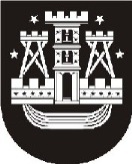 KLAIPĖDOS MIESTO SAVIVALDYBĖS ADMINISTRACIJOS DIREKTORIUSĮSAKYMASDĖL VIETOVĖS LYGMENS TERITORIJŲ PLANAVIMO DOKUMENTO KOREKTŪROS RENGIMO IR PLANAVIMO TIKSLŲNr.KlaipėdaVadovaudamasis Lietuvos Respublikos vietos savivaldos įstatymo 29 straipsnio 8 dalies 2 punktu ir Lietuvos Respublikos teritorijų planavimo įstatymo 6 straipsnio 2  dalimi:1. Nusprendžiu rengti teritorijos tarp Baltijos pr., Šilutės pl., Debreceno g. ir Taikos pr., Klaipėdoje, detaliojo plano, patvirtinto Klaipėdos miesto savivaldybės tarybos 2006 m. sausio 26 d. sprendimu Nr. T2-01 „Dėl teritorijos tarp Baltijos pr., Šilutės pl., Debreceno g. ir Taikos pr., Klaipėdoje, detaliojo plano patvirtinimo“, korektūrą suplanuotos teritorijos dalyje – apie 9,87 ha žemės sklypui, pažymėtam indeksu „B“.2. Nustatau korektūros rengimo tikslus – suformuoti žemės sklypus daugiabučiams gyvenamiesiems namams ir kitiems statiniams eksploatuoti, bendro naudojimo, atskirųjų želdynų teritorijas bei detalizuojant bendrojo plano sprendinius nustatyti teritorijos naudojimo reglamento reikalavimus, neprieštaraujančius įstatymų ir kitų teisės aktų reikalavimams bei Teritorijų planavimo įstatymo 4 straipsnio 4 dalyje nurodytų teritorijų planavimo dokumentų sprendiniams. Šis įsakymas gali būti skundžiamas Lietuvos administracinių ginčų komisijos Klaipėdos apygardos skyriui (H. Manto g. 37, 92236 Klaipėda) arba Regionų apygardos administraciniam teismui, skundą (prašymą) paduodant bet kuriuose šio teismo rūmuose, per vieną mėnesį nuo šio įsakymo paskelbimo dienos.Savivaldybės administracijos direktoriusGintaras Neniškis